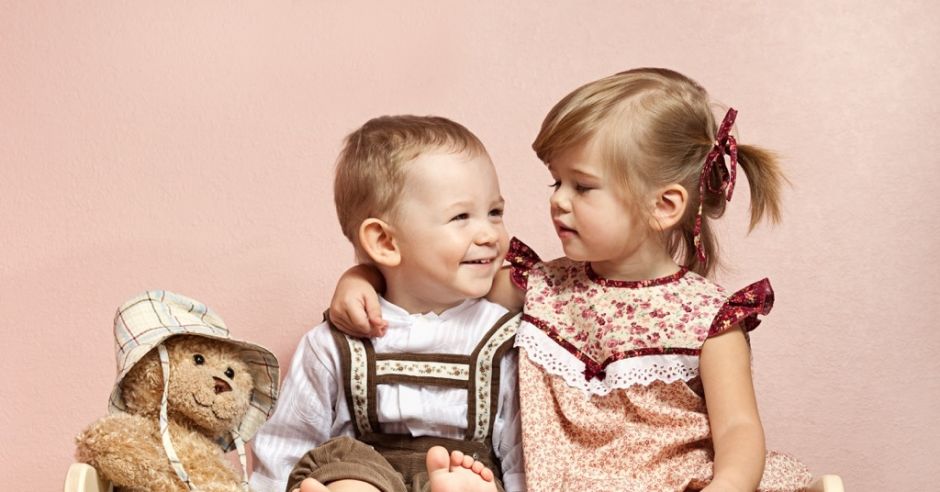 Konferencja „Dziecko – dar i zadanie” 25 listopada 2021 r.Lubelskie Centrum Konferencyjne ul. Grottgera 2, Sala S2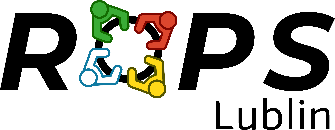 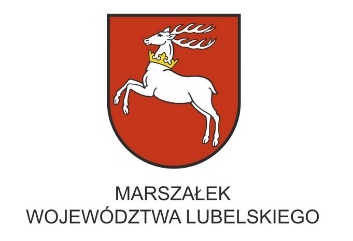 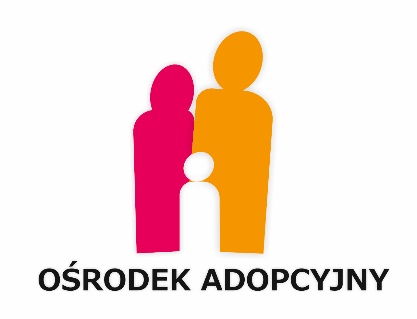             „Troska o dziecko jest pierwszym i podstawowym sprawdzianem stosunku człowieka do człowieka”                                                                           św. Jan Paweł IIProgram9.00 – 10.00      Rejestracja Uczestników10.00 – 10.10    Jarosław Stawiarski Marszałek Województwa Lubelskiego  -                            Uroczyste otwarcie10.10 – 11.10     dr n. hum. Teresa Jadczak-Szumiło - ITEM Centrum                                                         psychologiczne w Żywcu                           „Więź jako czynnik chroniący rozwój” 11.10 – 11.55     dr Małgorzata Sitarczyk - Wyższa Szkoła Ekonomii i Innowacji                            w Lublinie                           „Dobro dziecka = dobra rodzina”  11.55 – 12.15     przerwa na kawę12.15 – 13.15     prof. Magdalena Arczewska - Uniwersytet Warszawski                           „Rodzina a nie dom Dziecka” 13.15 – 13.45     dr Justyna Syroka - Regionalny Ośrodek Polityki Społecznej                            w Lublinie                            Regionalny Punkt Diagnozy i Terapii FAS/FASD                            w Lublinie odpowiedzią samorządu na potrzebę diagnozy                            w województwie lubelskim 13.45 – 14.30     Poczęstunek